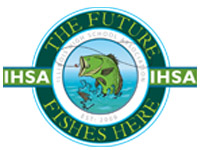 2021 IHSA Bass Fishing State Series In February 2021, the IHSA Board of Directors determined that the Association would conduct a state series in Bass Fishing for the current school year.  With appropriate mitigations, Bass Fishing is classified in the Illinois All-Sports Policy as a ‘low-risk’ activity, making it eligible for a state series.  COVID-19 information, including specific Bass Fishing mitigations are available on the IHSA COVID-19 page.Sectional Tournament – May 6 (rain date May 10)Held at 25 locations around the stateSchool assignments will be posted on ihsa.org no later than April 5, 2021Top three (3) boats from each sectional (based on weight of fish caught) advance to the state finalsState Finals – May 21-22Competing schools will add the weight of fish caught on both days to determine their over-all tournament weight.Trophies will be awarded to the top three (3) boats (based on their two-day weight total).Spectator Attendance:	due to IDPH guidelines, gathering limits cannot exceed 15 people per 1,000 sq. ft. so spectator attendance at sectional tournaments is unlikely and will ultimately be determined by the sectional manager/IHSA Office.  Competing schools will only be allowed to bring anglers listed on one of the school’s boat roster to the event.  Remaining team members not on one of the school’s boat rosters will not be able to attend.  Due to the size of the field at the state finals, it is not expected that spectators will not be allowed at Carlyle Lake.  State Finals weigh-ins will be streamed, and information regarding the availability of the stream will be announced at a later date.  If IDPH restrictions are loosened to allow for spectator attendance, schools will be notified by the IHSA Office of this change.Updated March 25, 2021